                            Ο φοιτητής και τα σαλιγκάρια (Mέρος πρώτο)         Μια φορά και έναν καιρό, ζούσε ένας φοιτητής σε ένα μικρό σπιτάκι στα Βριλήσσια, στο βάθος ενός κήπου μιας πολυκατοικίας. Ήτανε καλό παλικάρι, ζούσε μόνος του και περνούσε αρκετές ώρες στο πανεπιστήμιο, στη βιβλιοθήκη αλλά και στα μπαρ και στις καφετέριες, όταν βέβαια είχε τελειώσει τα μαθήματά του και τις μελέτες του.        Ήταν καλός φοιτητής. Σπούδαζε για να γίνει γιατρός. Το σπιτάκι που ζούσε δεν ήταν ακριβώς σπιτάκι. Ήταν μάλλον κάτι σαν μια μεγάλη αποθήκη. Σαν το σπιτάκι του κηπουρού και ήταν πραγματικά όμορφα να ζει κανείς εκεί, μια και κανένας από τους κατοίκους της πολυκατοικίας δεν κατέβαινε ποτέ στην αυλή. Έτσι είχε όλο τον κήπο δικό του.         Του άρεσε το καλοκαίρι να κάθεται σε ένα πέτρινο πάγκο που είχε δίπλα στο σπιτάκι του και να πίνει την μπύρα του ενώ άκουγε τα τζιτζίκια και τα τριζόνια και ενώ γέμιζε ο κήπος με τις μυρωδιές της νύχτας. Ήταν πραγματικά δροσερά εκεί το καλοκαίρι. Το σπιτάκι είχε μια αρκετά καλή μόνωση και καταβρεχόταν επιπλέον από το αυτόματο πότισμα. Πραγματικά του άρεσε πολύ αυτός ο ήχος. Όπως ήταν ξαπλωμένος στο κρεβάτι του, έτοιμος να τον πάρει ο ύπνος, μπορούσε να ακούσει τον απαλό θόρυβο που έκανε το νερό όταν ξεκίναγε να περνάει από τα μπεκάκια *. Τότε ένιωθε σιγουριά. Ένιωθε ότι ο κόσμος ήταν όμορφα πλασμένος και έτσι τον έπαιρνε απαλά ο ύπνος. Και στο όνειρό του δεν έβλεπε παρά λουλούδια και σκαθάρια και σαλιγκάρια και όλα τα ζούδια του κήπου που έσκαβαν το χώμα, το χώμα που μύριζε τόσο όμορφα από την υγρασία.        Σαλιγκάρια; Ναι, ο κήπος, λόγο του ποτίσματος και της δροσιάς του, μάζευε πολλά σαλιγκάρια. Αυτό όμως είχε δημιουργήσει ένα σοβαρό πρόβλημα……. (συνεχίζεται)          (Προσοχή!!! Προκειμένου να γράψω ηλεκτρονικά στα κενά, σβήνω πρώτα τις τελείες και γράφω στη θέση τους)                                                               ΕΡΓΑΣΙΕΣ(Διαβάζω προσεχτικά το κείμενο 2-3 φορές. Οι απαντήσεις μας πρέπει να είναι ολοκληρωμένες  και δεν ξεχνώ ότι  κάθε ερώτηση είναι η μισή απάντηση.)Τι είναι τα μπεκάκια *; (Mπορούμε να ερευνήσουμε στο διαδίκτυο ή να ρωτήσουμε τους γονείς μας)……………………………………………………………………………………………………………. .…………………………………………………………………………………………………………………Που ζούσε ο ήρωας της ιστορίας μας;..........................................................................................................................................................................................................................................................................................................................3. Ποιες ήταν οι κύριες ασχολίες του;………………………………………………………………………………………………………………………………………………………………………………………………………………………………..............4. Πώς ήταν το σπίτι του;…………………………………………………………………………………………………………………………………………………………………………………………………………………………………………5. Τι ήταν αυτό που του άρεσε να κάνει το καλοκαίρι;…………………………………………………………………………………………………………………………………………………………………………………………………………………………………………6. Τι έβλεπε ο ήρωάς μας στα όνειρά του;…………………………………………………………………………………………………………………………………………………………………………………………………………………………………………7. Βρίσκω τα ουσιαστικά και τα ρήματα της 1ης παραγράφου του κειμένου και τα χωρίζω σε δύο κατηγορίες:8. Γράφω μία μικρή ιστορία για την παρακάτω εικόνα, με  δύο-τρεις προτάσεις. Οπωσδήποτε διαβάζω πριν,  τους κανόνες γραφής που είναι κολλημένοι στο τετράδιό μου.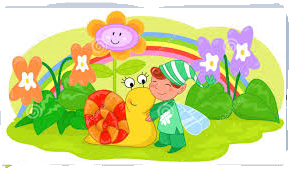 Μόλις είχε βρέξει. Ο μικρός Παύλος κατέβηκε………………………………………………………………………………………………………………………………………………………………………………………………………………………………………………………………………………………………………………………………………………………………………………………………………………………………………………………………………………9. Εσύ, τι θα ήθελες να κάνεις όταν μεγαλώσεις;                        ……………………………………………………………………………………………………………….……………………………………………………….……………………………………………………….………………………………………………………………………………………………………………………………………………………………………Να είστε καλά! Και μην ξεχνάτε, πάντα υπάρχει τρόπος να περνάμε όμορφα!!!     Κ. Ελευθερία.                     ΟΥΣΙΑΣΤΙΚΑ                           ΡΗΜΑΤΑ